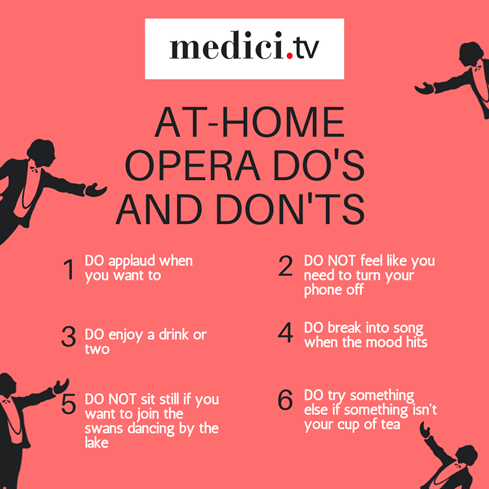 Throw ‘opera etiquette’ out the window with Medici. Watch an opera or ballet from the comfort of your living room and crinkle all the sweet and crisp wrappers you want, there’s no intimidating aficionado here!